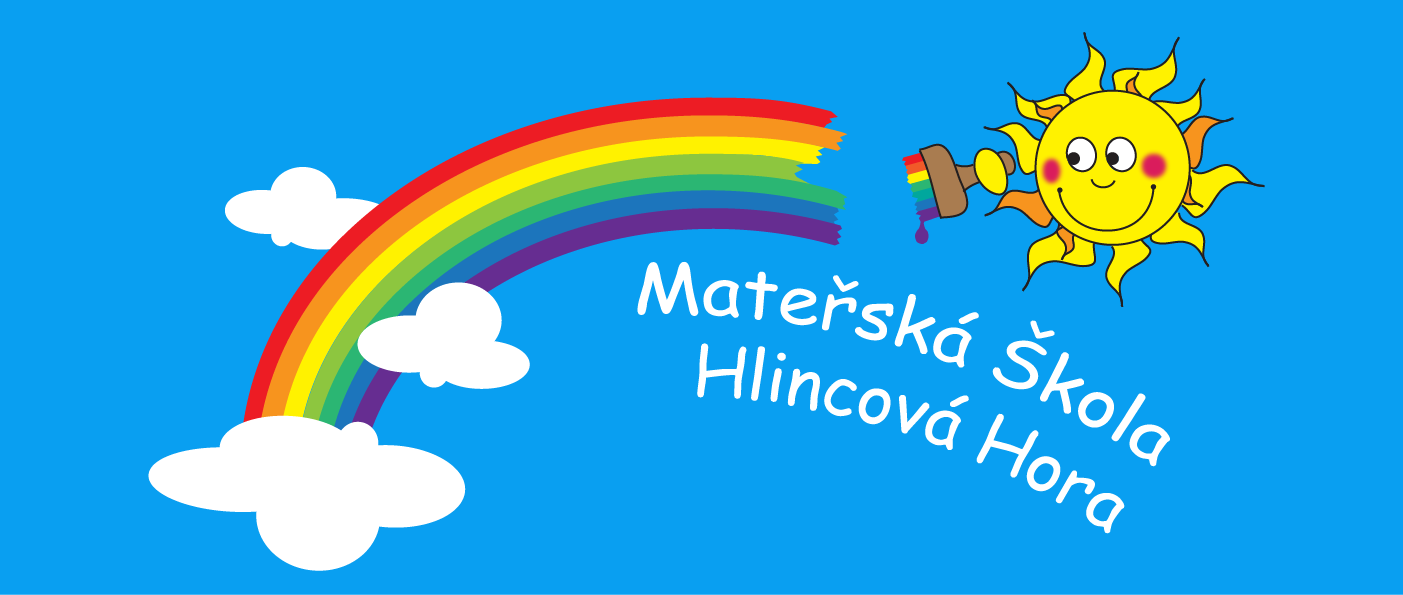 Zápis k předškolnímu vzdělávání(dle §34 školského zákona) na školní rok 2021-2022se bude konat v období od 3. 5. 2021 do  7.5. 2021 V souvislosti s protiepidemickými opatřeními žádost mohou zákonní zástupci doručit následujícími způsoby: − do datové schránky školy− e-mailem s elektronickým podpisem zákonného zástupce (skolka@hlincovahora.cz)− poštou (rozhodující je datum podání na poštu) − osobním podáním ve škole - (tento způsob doporučuji a upřednostňuji) a to v období od 3. 5. 2021 do  7.5. 2021 vždy v čase 8.00- 12.00 hodin v MŠ.  Za všech okolností budou dodržena v dané době platná mimořádná protiepidemická opatření a to tak, aby nedošlo k vyšší koncentraci osob v prostorách školy.                 při zápisu k předškolnímu vzdělávání je nutné doložitVyplněnou celou žádost k předškolnímu vzdělávání www.skolka-hlincovahora.czKopii rodného listu dítěte Doložení řádného očkování dítěte (očkovací kalendář dítěte)Podmínkou přijetí dítěte do mateřské školy je podle § 50 zákona o ochraně veřejného zdraví splnění povinnosti podrobit se stanoveným pravidelným očkováním, nebo mít doklad, že je dítě proti nákaze imunní nebo se nemůže očkování podrobit pro kontraindikaci. Tato povinnost se netýká dítěte, které plní povinné předškolní vzdělávání. Informace včetně žádostí ke stažení:  www.skolka-hlincovahora.cz